MINISTÉRIODAEDUCAÇÃO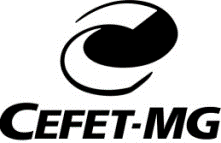 CENTROFEDERALDEEDUCAÇÃOTECNOLÓGICADEMINAS GERAISDIRETORIADEGRADUAÇÃOPlanoDidático*De acordo com o Calendário Letivo disponibilizado pela DIRGRADBACHARELADO EM Química TecnológicaBACHARELADO EM Química TecnológicaDisciplina:Nome completo da disciplinaCÓDIGO:Docenteresponsável:Prof. xxxxxxxxxxxxxxxxxxxxxxxxxxCoordenadora docurso:  Prof. Janice Cardoso Pereira RochaPeríodo Letivo: XºSemestre/ano: 2023.2Carga horária hotal:  xx h/aCréditos:02Natureza: (Téorica ou Prática): xxxxxx(Obrigatória ou Optativa): xxxxxxxÁreadeformação-DCN(Básica,ProfissionalizanteouEspecífica): xxxxxxxÁreadeformação-DCN(Básica,ProfissionalizanteouEspecífica): xxxxxxxDepartamento que oferta a disciplina:Departamento dexxxxxDepartamento que oferta a disciplina:Departamento dexxxxxObjetivos (de acordo com o PPC)  Opcional e se não for listar, por favor, excluir esse quadroMetodologiadeensinoAtividadesavaliativasValorTotal de pontos100RecursosdidáticosCronogramadeatividades*Cronogramadeatividades*Cronogramadeatividades*AulaDataDescrição daatividade123456789101112131415Atendimento extraclasseLocal:Campus/Prédio/Sala XXXHoráriosemanal disponibilizado:XXXBibliografiaadicional(Para além daquelasprevistas no Plano de Ensino e somentese for necessário)Bibliografiaadicional(Para além daquelasprevistas no Plano de Ensino e somentese for necessário)123Assinatura digital(última página)Prof. xxxxxxxxxxxxxxxxxxxxxxxxxxxxxx (elaborador(a))Prof. Dra. Janice Cardoso Pereira Rocha (coordenadora de curso)Prof. Dra. Esther Maria Ferreira Lucas (subcoordenadora de curso)